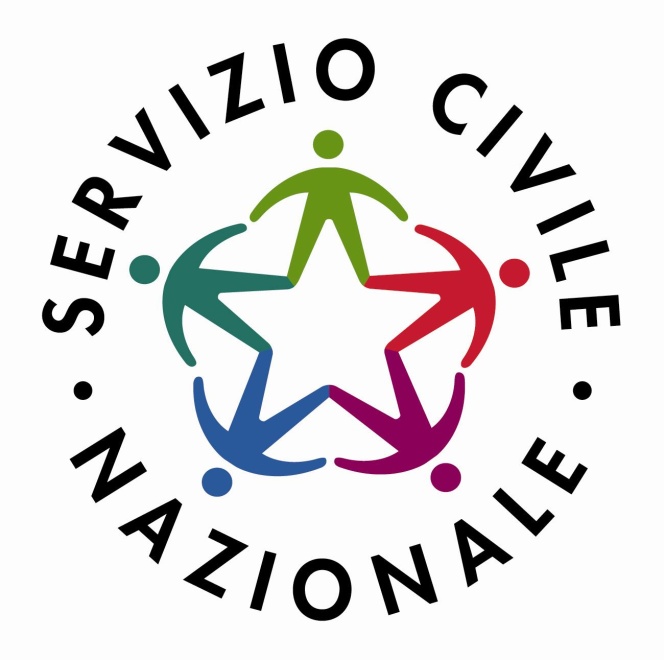 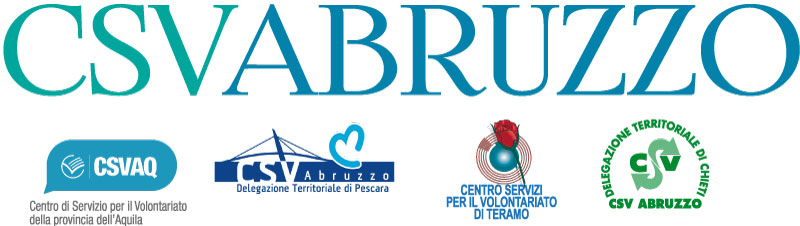 REGISTRO FORMAZIONE SPECIFICAPROGETTO: SEDE DI PROGETTO: PIANIFICAZIONE CORSO*: DAL ___/___/______ AL ___/___/______*Deve essere svolta entro i 90 giorni dall’avvio del progetto